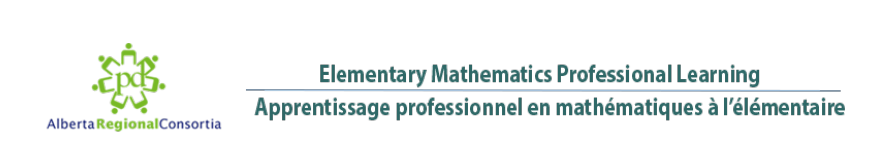 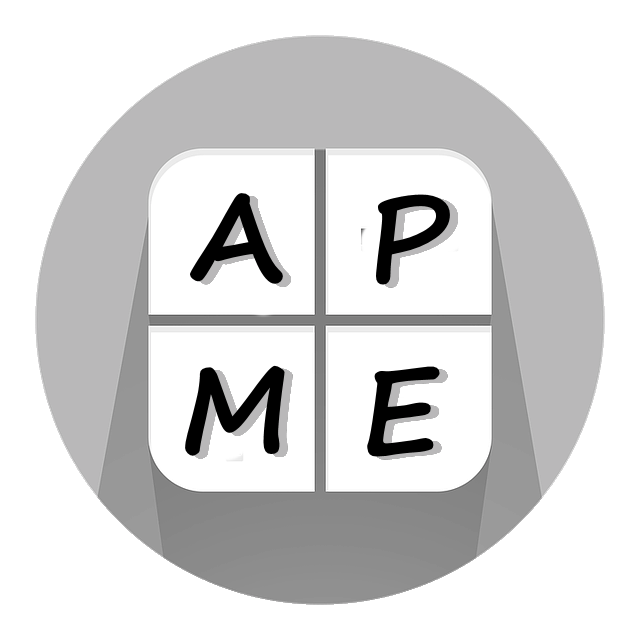 Grande idée no 3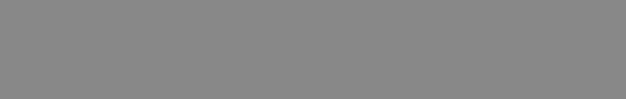 Communication avec les parentsGrande idée no 3 : Le concept de l’égalité et la propriété des nombres constituent la base du développement de la pensée multiplicative. Quelle équation décrit le problème?Les quatre équations sont exactes. Cependant, vous avez peut-être préféré 5 x 4 = 20, puisqu’il y a 5 chiens, qui ont chacun 4 pattes. Puisque dans une multiplication, l’ordre des termes n’est pas important, les quatre équations sont exactes. C’est ce qu’on appelle la commutativité.À la maison, demandez à votre enfant de vous décrire les quatre équations à l’aide des mots du problème. Par exemple, 4 x 5 = 20 pourrait être décrit ainsi : Il y a 4 pattes pour chacun des 5 chiens ce qui fait un total de 20 pattes. Dans le cas de 20 = 4 x 5, l’équation pourrait être décrite ainsi : 20 pattes en tout c’est la même chose que 4 pattes pour chacun des 5 chiens. Chaque fois que votre enfant lit une équation de multiplication, demandez-lui de vous la décrire avec les mots du problème et de penser à une autre façon de la dire.Quelle équation représente le problème des boites de soupe?Les quatre équations sont exactes. Cependant, vous avez peut-être préféré 24 ÷ 3 = 8 parce que vous avez pensé à 24 boites de soupe, partagées en pile de 3 ce qui donne 8 piles dans une boite. La multiplication et la division sont des opérations inverses. Ce problème peut donc être représenté par l’une ou l’autre des opérations. Par exemple, votre enfant pourrait ire : « Je sais que 3 x 8 = 24 alors la réponse est 8. » Vous pourriez alors ajouter que vous avez résolu le problème en utilisant une division : 24 ÷ 3 = 8. Demandez-lui de vous expliquer pourquoi vos deux réponses sont exactes. À la maison, chaque fois que votre enfant exprime un problème sous forme de division, demandez-lui de vous expliquer le même problème avec l’opération inverse, soit la multiplication. 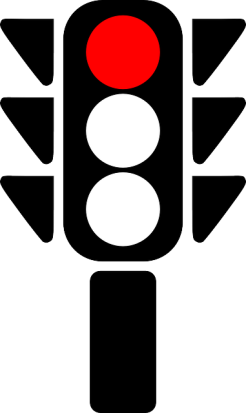 